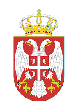 РЕПУБЛИКА СРБИЈА ОСНОВНА ШКОЛА „КИРИЛО САВИЋ“	БРОЈ 246 од 12.06.2020. год.			И   В   А   Њ   И   Ц   А	Кирила Савића бб						Тел/факс 032/5661-209, 5661-421E-mail osksavic@gmail.com	КОНКУРСНА ДОКУМЕНТАЦИЈАЗА ЈАВНУ НАБАВКУ МАЛЕ ВРЕДНОСТИ: Добра - дрва за огрев,оквирна количина 300 м3 прва класа (буква) за календарску 2020. годинуОсновна школа „Кирило Савић“ ИвањицаЈАВНА НАБАВКА – Набавка добара - дрва за огрев, количина 300 м3 прва класа (буква) за календарску 2020. годинуЈАВНА НАБАВКА МАЛЕ ВРЕДНОСТИЈАВНА НАБАВКА бр. 2/2020јун  2020. годинеНа основу чл. 39. и 61. Закона о јавним набавкама („Сл. гласник РС” бр. 124/2012, 14/2015 и 68/2015, у даљем тексту: Закон), чл. 6. Правилника о обавезним елементима конкурсне документације у поступцима јавних набавки и начину доказивања испуњености услова („Сл. гласник РС” бр. 29/2013), Одлуке о покретању поступка јавне набавке бр. 181 од 15.05.2020. године и Решења о образовању комисије за јавну набавку бр. 182 од 15.05.2020. године, припремљена је:КОНКУРСНА ДОКУМЕНТАЦИЈАза јавну набавку мале вредности – Набавка добара – дрва за огрев,оквирна количина 300 м3 прва класа (буква) за календарску 2020. годину ЈН бр. 2/2020Конкурсна документација садржи:Конкурсна документација има 24 (двадесечетири) стране.I  ОПШТИ ПОДАЦИ О ЈАВНОЈ НАБАВЦИ1. Подаци о наручиоцуНаручилац: Основна школа „Кирило Савић“ Ивањица Адреса: Кирила Савића бб  32250 Ивањица2. Врста поступка јавне набавкеПредметна јавна набавка се спроводи у поступку јавне набавке мале вредности у складу са Законом и подзаконским актима којима се уређују јавне набавке.3. Предмет јавне набавкеПредмет јавне набавке број 2/2020 су добра  – Набавка добара - дрва за огрев, оквирна  количина 300 м3 прва класа (буква)Процењена вредност јавне набавке без ПДВ-а је 1.909.090,00 динара4. Поступак се спроводи ради закључења уговора о јавној набавци дрва за огрев за календарску 2020. годину.5. Контакт (лице или служба) Лице за контакт: Драгана  Тодоровић – секретар школеЕ-mail адреса: kirilosavic@gmail.com; osksavic@gmail.com  бр. тел. 032/5661-209; факс бр. 032/5661-421II  ПОДАЦИ О ПРЕДМЕТУ ЈАВНЕ НАБАВКЕДобра - јавна набавка мале вредности – набавка 300 м3 дрва за огрев прве класе (буква), за потребе ОШ „Кирило Савић“ у Ивањици, укључујући и издвојена одељења (Луке, Осоница и Будожеља), редни број ЈН MB 2/2020.Опис предметне набавке, назив  и ознака из општег  речника набавке:Ознака из општег  речника набавке: 03413000 - дрво за огрев III  ВРСТА, КОЛИЧИНА И ОПИС ДОБАРА, РОК ИЗВРШЕЊА ИЛИ ИСПОРУКЕ ДОБАРА, ЕВЕНТУАЛНЕ ДОДАТНЕ УСЛУГЕ И СЛ.ДРВО  - Буково огревно дрво, цепано, метарско,  300 м3 по квалитету мора одговарати прописаним стандардима. Понуђач има обавезу да испоруку врши сукцесивно у складишни простор  објекта који  се налази у ОШ “Кирило Савић“ у Ивањици, ул. Кирила Савића бб, 32250 Ивањица.Понуђач има обавезу да испоруку врши сукцесивно у:Сладишни простор објекта матичне школе у  Ивањици, 200 м3, као и у издвојена одељења:Издвојено одељење у Лукама - 50 м3;Издвојено одељење у Осоници - 35 м3;Издвојено одељење у Будожељи - 15 м3, својим транспортним возилом да изврши утовар и истовар.Испорука добара врши се сукцесивно, током године, (не у целокупно уговореној количини одједном) у року од 3 (три) дана од сваког појединачног захтева наручиоца (школе), а према његовим потребама, у присуству представника школе (наручиоца) који ће утврдити да  ли је понуђач  испоручио  тражену  количину  и квалитет  добара.  Уколико  представник школе  утврди  да  добра  нису  одговарајућег  квалитета  и у  одговарајућој  количини,  има право да одбије пријем истих, и да о томе писмено обавести понуђача. Понуђач је дужан да нове одговарајуће  количине  и квалитет добара испоручи у року од 3 (три) дана од дана одбијања пријема неодговарајуће испоруке. Школа ће уговорену цену плаћати сукцесивно након  сваке  појединачне  испоруке,  најдаље  у  року  од  45  дана  од  дана  испостављања фактуре,  а одмах  по преносу  средстава  наручиоцу  од стране  надлежног  органа  локалне самоуправе Општине Ивањица на текући рачун Продавца - понуђача.Критеријум за избор најповољније понуде је најнижа понуђена цена.V  УСЛОВИ ЗА УЧЕШЋЕ У ПОСТУПКУ ЈАВНЕ НАБАВКЕ ИЗ ЧЛ. 75. И 76. ЗАКОНА И УПУТСТВО КАКО СЕ ДОКАЗУЈЕ ИСПУЊЕНОСТ ТИХ УСЛОВАУСЛОВИ ЗА УЧЕШЋЕ У ПОСТУПКУ ЈАВНЕ НАБАВКЕ ИЗ ЧЛ. 75. И 76. ЗАКОНАПраво  на  учешће  у  поступку  предметне  јавне  набавке  има  понуђач  који  испуњава обавезне услове за учешће у поступку јавне набавке дефинисане чл. 75. Закона, и то:1 .  Да је регистрован код надлежног органа, односно уписан у одговарајући регистар (чл.75. ст. 1. тач.  1) Закона).  Доказ:  Извод  из регистра  Агенције  за привредне  регистре, односно извод из регистра надлежног Привредног суда;2.  Да он и његов законски заступник није осуђиван за неко од кривичних дела као члан организоване  криминалне  групе, да није осуђиван  за кривична дела против привреде, кривична  дела  против  животне  средине,  кривично  дело  примања  или  давања  мита, кривично дело преваре (чл. 75. ст. 1. тач. 2) Закона).  Доказ:  Правна лица: 1) Извод изказнене  евиденције,  односно  уверење  основног  суда  на  чијем  подручју  се  налази седиште домаћег правног лица, односно седиште представништва  или огранка страног правног  лица,  којим  се  потврђује  да  правно  лице  није  осуђивано  за  кривична  дела против привреде, кривична дела против животне средине, кривично дело примања или давања мита, кривично дело преваре; 2) Извод из казнене евиденције Посебног одељења за организовани  криминал Вишег суда у Београду, којим се потврђује да правно лице није  осуђивано  за  неко  од  кривичних  дела  организованог  криминала;  3)  Извод  из казнене  евиденције,  односно  уверење  надлежне  полицијске  управе  МУП-а,  којим  се потврђује да законски заступник понуђача није осуђиван за кривична дела против привреде, кривична дела против животне средине, кривично дело примања или давања мита,  кривично  дело  преваре  и  неко  од  кривичних  дела  организованог  криминала (захтев се може поднети према месту рођења или према месту пребивалишта законског заступника).  Уколико  понуђач  има  више  законских  заступника  дужан  је  да  достави доказ за сваког од њих.  Предузетници и физичка лица: Извод из казнене евиденције, односно  уверење  надлежне  полицијске  управе  МУП-а,  којим  се  потврђује  да  није осуђиван за неко од кривичних дела као члан организоване криминалне групе, да није осуђиван  за кривична  дела против привреде,  кривична  дела против животне средине, кривично  дело  примања  или  давања  мита,  кривично  дело  преваре  (захтев  се  може поднети  према  месту  рођења  или  према  месту  пребивалишта).  Доказ  не  може  бити старији од два месеца пре отварања понуда;3.  Да   је   измирио   доспеле   порезе,   доприносе   и  друге   јавне   дажбине   у  складу   са пропсима Републике Србије или стране државе када има седиште на њеној територији (чл. 75. ст. 1. тач. 4) Закона). Доказ: Уверење Пореске управе Министарства финансија и привреде да је измирио доспеле порезе и доприносе и уверење надлежне управе локалне самоуправе  да је измирио  обавезе  по основу изворних  локалних  јавних  прихода  или потврду  Агенције  за приватизацију  да  се  понуђач  налази  у поступку  приватизације.Доказ не може бити старији од два месеца пре отварања понуда; 4. Понуђач је дужан да при састављању понуде изричито наведе да је поштовао обавезе које произлазе из важећих прописа о заштити на раду, запошљавању и условима рада, заштити животне средине (чл. 75. ст. 2. Закона).5.  Уколико  понуђач  подноси  понуду  са  подизвођачем,  у  складу  са  чланом  80.  Закона, подизвођач мора да испуњава обавезне услове из члана 75. став 1. тач. 1) до 4) Закона.6.  Уколико  понуду подноси  група понуђача,  сваки понуђач  из групе понуђача,  мора да испуни обавезне услове из члана 75. став 1. тач. 1) до 4) Закона.УПУТСТВО КАКО СЕ ДОКАЗУЈЕ ИСПУЊЕНОСТ УСЛОВАИспуњеност обавезних и додатних услова за учешће у поступку предметне јавне набавке, у складу са чл. 77. став 4. Закона, понуђач доказује достављањем Изјаве (Образац изјаве понуђача, дат је у поглављу V одељак 3.), којом под пуном материјалном и кривичном одговорношћу потврђује да испуњава услове за учешће у поступку јавне набавке из чл. 75. и 76. Закона, дефинисане овом конкурсном документацијом. Изјава мора да буде потписана од стране овлашћеног лица понуђача и оверена печатом. Уколико Изјаву потписује лице које није уписано у регистар као лице овлашћено за заступање, потребно је уз понуду доставити овлашћење за потписивање.Уколико понуду подноси група понуђача, Изјава мора бити потписана од стране овлашћеног лица сваког понуђача из групе понуђача и оверена печатом. Уколико понуђач подноси понуду са подизвођачем, понуђач је дужан да достави Изјаву подизвођача (Образац изјаве подизвођача, дат је у поглављу VI), потписану од стране овлашћеног лица подизвођача и оверену печатом. Наручилац може пре доношења одлуке о додели уговора да тражи од понуђача, чија је понуда оцењена као најповољнија, да достави на увид оригинал или оверену копију свих или појединих доказа о испуњености услова.Ако понуђач у остављеном примереном року, који не може бити краћи од 5 дана, не достави на увид оригинал или оверену копију тражених доказа, наручилац ће његову понуду одбити као неприхватљиву.Понуђач није дужан да доставља на увид доказе који су јавно доступни на интернет страницама надлежних органа.Понуђач је дужан да без одлагања писмено обавести наручиоца о било којој промени у вези са испуњеношћу услова из поступка јавне набавке, која наступи до доношења одлуке, односно закључења уговора, односно током важења уговора о јавној набавци и да је документује на прописани начин3. ОБРАЗАЦ ИЗЈАВЕ О ИСПУЊАВАЊУ УСЛОВА ИЗ ЧЛ. 75. И 76. ЗАКОНАИЗЈАВА ПОНУЂАЧА О ИСПУЊАВАЊУ УСЛОВА ИЗ ЧЛ. 75. ЗАКОНА У ПОСТУПКУЈАВНЕ НАБАВКЕ МАЛЕ ВРЕДНОСТИУ   складу   са   чланом   77.   став   4.   Закона,   под   пуном   материјалном   и   кривичном одговорношћу, као заступник понуђача, дајем следећуИ З  Ј А В УПонуђач                                                                                        (навести назив понуђача) у поступку јавне набавке ОГРЕВНО ДРВО, број ЈН MB 2/2020, испуњава све услове из чл. 75. Закона,  односно  услове дефинисане  конкурсном  документацијом  за предметну  јавну набавку, и то:1. Понуђач  је  регистрован  код  надлежног  органа,  односно  уписан  у  одговарајући регистар;2. Понуђач и његов законски заступник нису осуђивани за неко од кривичних дела као члан  организоване  криминалне  групе,  да  није  осуђиван  за  кривична  дела  против привреде,  кривична  дела  против  животне  средине,  кривично  дело  примања  или давања мита, кривично дело преваре;3. Понуђачу није изречена мера забране обављања делатности, која је на снази у време објаве позива за подношење понуде;4.  Понуђач   је   измирио   доспеле   порезе,   доприносе   и   друге   јавне   дажбине   у складу  са прописима  Републике  Србије  (или стране  државе  када има седиште  на њеној територији).Место:____________Датум:								        Понуђач:_____________						__________________М.П.Напомена: Уколико понуду подноси  група  понуђача, Изјава мора  бити  потписана  од стране  овлашћеног лица  сваког понуђача из групе понуђача и оверена  печатом.ИЗЈАВА ПОДИЗВОЂАЧА О ИСПУЊАВАЊУ УСЛОВА ИЗ ЧЛ. 75. ЗАКОНА У ПОСТУПКУ ЈАВНЕ НАБАВКЕ МАЛЕ ВРЕДНОСТИУ складу са чланом 77. став 4. Закона, под пуном материјалном и кривичном одговорношћу, као заступник подизвођача, дајем следећуИ З Ј А В УПодизвођач____________________________________________(навести назив подизвођача) у поступку јавне набавке ОГРЕВНО ДРВО, број ЈНМВ 2/2020, испуњава све услове из чл. 75. Закона, односно услове дефинисане конкурсном документацијом за предметну јавну набавку, и то:Подизвођач је регистрован код надлежног органа, односно уписан у одговарајући регистар; Подизвођач и његов законски заступник нису осуђивани за неко од кривичних дела као члан организоване криминалне групе, да није осуђиван за кривична дела против привреде, кривична дела против животне средине, кривично дело примања или давања мита, кривично дело преваре; Подизвођачу није изречена мера забране обављања делатности, која је на снази у време објаве позива за подношење понуде; Подизвођач је измирио доспеле порезе, доприносе и друге јавне дажбине у складу са прописима Републике Србије (или стране државе када има седиште на њеној територији). Напомена: Уколико понуђач подноси понуду са подизвођачем, Изјава мора бити потписана од стране овлашћеног лица подизвођача и оверена печатом.V УПУТСТВО ПОНУЂАЧИМА КАКО ДА САЧИНЕ ПОНУДУ1. ПОДАЦИ О ЈЕЗИКУ НА КОЈЕМ ПОНУДА МОРА ДА БУДЕ САСТАВЉЕНАПонуђач подноси понуду на српском језику.2. НАЧИН НА КОЈИ ПОНУДА МОРА ДА БУДЕ САЧИЊЕНАПонуђач понуду подноси непосредно или путем поште у затвореној коверти или кутији, затворену на начин да се приликом отварања понуда може са сигурношћу утврдити да се први пут отвара. На полеђини коверте или на кутији навести назив и адресу понуђача. У случају да понуду подноси група понуђача, на коверти је потребно назначити да се ради о групи понуђача и навести називе и адресу свих учесника у заједничкој понуди.Понуду доставити на адресу: Основна школа «Кирило Савић» Ивањица, адреса: Кирила Савића бб 32250 Ивањица, са назнаком: ,,Понуда за јавну набавку – добра – Дрва за огрев, ЈНМВ бр. 2/2020 - НЕ ОТВАРАТИ”. Понуда се сматра благовременом уколико је примљена од стране наручиоца до понедељка, 22. јуна 2020. године до 12 часова. Отварање понуда обавиће се у понедељак, 22. јуна 2020. године у 12:30 часова у канцеларији директора школе.Наручилац ће, по пријему одређене понуде, на коверти, односно кутији у којој се понуда налази, обележити време пријема и евидентирати број и датум понуде према редоследу приспећа. Уколико је понуда достављена непосредно наручилац ће понуђачу предати потврду пријема понуде. У потврди о пријему наручилац ће навести датум и сат пријема понуде. Понуда коју наручилац није примио у року одређеном за подношење понуда, односно која је примљена по истеку дана и сата до којег се могу понуде подносити, сматраће се неблаговременом.  Одлука о додели уговора биће донета у року од 3 (три ) дана од дана отварања понуда.Понуда мора да садржи:•    Образац Изјаве понуђача о испуњености услова из чл.75. Закона,•    Образац Изјаве подизвођача о испуњености услова из чл.75. Закона,• Врсту, техничке карактеристике (спецификације), квалитет, количина и опис добара, начин спровођења контроле и обезбеђивања гаранције квалитета, рок извршења, место извршења или испоруке добара, евентуалне додатне услуге и сл.•   Образац понуде са подацима о понуђачу, образац са подацима о подизвођачу,образац са подацима о учеснику у заједничкој понуди,•    Образац описа предмета јавне набавке,•    Модел Уговора,•   Образац трошкова припреме понуде,•   Образац изјаве о независној понуди и•   Образац изјаве о поштовању обавеза из чл.75 став 2. Закона3.  ПОНУДА СА ВАРИЈАНТАМАПодношење понуде са варијантама није дозвољено.4. НАЧИН ИЗМЕНЕ, ДОПУНЕ И ОПОЗИВА ПОНУДЕУ року за подношење понуде понуђач може да измени, допуни или опозове своју понуду на начин који је одређен за подношење понуде.Понуђач је дужан да јасно назначи који део понуде мења односно која документа накнадно доставља. Измену, допуну или опозив понуде треба доставити на адресу : Основна школа „Кирило Савић“ Ивањица, адреса: Кирила Савића бб 32250 Ивањица  са назнаком:„Измена понуде за јавну набавку добра – Дрва за огрев ЈНМВ бр. 2/2020 - НЕ ОТВАРАТИ” или„Допуна понуде за јавну набавку добра – Дрва за огрев ЈНМВ, бр. 2/2020- НЕ ОТВАРАТИ” или„Опозив понуде за јавну набавку добра – Дрва за огрев ЈНМВ, бр. 2/2020- НЕ ОТВАРАТИ”„Измена и допуна понуде за јавну набавку добра – Дрва за огрев ЈНМВ, бр. 2/2020- НЕ ОТВАРАТИ”На полеђини коверте или на кутији навести назив и адресу понуђача. У случају да понуду подноси група понуђача, на коверти је потребно назначити да се ради о групи понуђача и навести називе и адресу свих учесника у заједничкој понуди.По истеку рока за подношење понуда понуђач не може да повуче нити да мења своју понуду.5. УЧЕСТВОВАЊЕ У ЗАЈЕДНИЧКОЈ ПОНУДИ ИЛИ КАО ПОДИЗВОЂАЧ Понуђач може да поднесе само једну понуду. Понуђач који је самостално поднео понуду не може истовремено да учествује у заједничкој понуди или као подизвођач, нити исто лице може учествовати у више заједничких понуда.У Обрасцу понуде (поглавље VII), понуђач наводи на који начин подноси понуду, односно да ли подноси понуду самостално, или као заједничку понуду, или подноси понуду са подизвођачем.6. ПОНУДА СА ПОДИЗВОЂАЧЕМУколико понуђач подноси понуду са подизвођачем дужан је да у Обрасцу понуде наведе да понуду подноси са подизвођачем, проценат укупне вредности набавке који ће поверити подизвођачу,  а који не може бити већи од 50%, као и део предмета набавке који ће извршити преко подизвођача. Понуђач у Обрасцу понуде наводи назив и седиште подизвођача, уколико ће делимично извршење набавке поверити подизвођачу. Уколико уговор о јавној набавци буде закључен између наручиоца и понуђача који подноси понуду са подизвођачем, тај подизвођач ће бити наведен и у уговору о јавној набавци. Понуђач је дужан да за подизвођаче достави доказе о испуњености услова који су наведени у поглављу IV конкурсне документације, у складу са упутством како се доказује испуњеност услова (Образац изјаве из поглаваља IV).Понуђач у потпуности одговара наручиоцу за извршење обавеза из поступка јавне набавке, односно извршење уговорних обавеза, без обзира на број подизвођача. Понуђач је дужан да наручиоцу, на његов захтев, омогући приступ код подизвођача, ради утврђивања испуњености тражених услова.7. ЗАЈЕДНИЧКА ПОНУДАПонуду може поднети група понуђача.Уколико понуду подноси група понуђача, саставни део заједничке понуде мора бити споразум којим се понуђачи из групе међусобно и према наручиоцу обавезују на извршење јавне набавке, а који обавезно садржи податке из члана 81. ст. 4. тач. 1) до 6) Закона и то податке о: члану групе који ће бити носилац посла, односно који ће поднети понуду и који ће заступати групу понуђача пред наручиоцем, понуђачу који ће у име групе понуђача потписати уговор, понуђачу који ће у име групе понуђача дати средство обезбеђења, понуђачу који ће издати рачун, рачуну на који ће бити извршено плаћање, обавезама сваког од понуђача из групе понуђача за извршење уговора.Група понуђача је дужна да достави све доказе о испуњености услова који су наведени у поглављу IV конкурсне документације, у складу са упутством како се доказује испуњеност услова.Понуђачи из групе понуђача одговарају неограничено солидарно према наручиоцу. Задруга може поднети понуду самостално, у своје име, а за рачун задругара или заједничку понуду у име задругара.Ако задруга подноси понуду у своје име за обавезе из поступка јавне набавке и уговора о јавној набавци одговара задруга и задругари у складу са законом.Ако задруга подноси заједничку понуду у име задругара за обавезе из поступка јавне набавке и уговора о јавној набавци неограничено солидарно одговарају задругари.8. НАЧИН  И УСЛОВИ ПЛАЋАЊА, ГАРАНТНИ  РОК, КАО И ДРУГЕ  ОКОЛНОСТИ  ОД КОЈИХ ЗАВИСИ ПРИХВАТЉИВОСТ  ПОНУДЕ8.1. Захтеви у погледу начина, рока и услова плаћања.Плаћање се врши уплатом на рачун понуђача у року од 45 дана после уредно достављене фактуре за плаћање и након преношења средстава наручиоцу од стране надлежног органа јединице локалне самоуправе, за сваку сукцесивну испоруку. Понуђачу није дозвољено да захтева аванс.8.2.3ахтев у погледу рокаРок испоруке не може бити дужи од 3 ( три ) дана од дана требовања наручиоца за појединачном испоруком.8.3. Захтев у погледу рока важења понуде:Рок важења понуде не може бити краћи од 30 дана од дана отварања понуда.У случају истека рока важења понуде, наручилац је дужан да у писаном облику затражи од понуђача продужење рока важења понуде.Понуђач који прихвати захтев за продужење рока важења понуде не може мењати понуду.9. ЗАШТИТА     ПОВЕРЉИВОСТИ     ПОДАТАКА     КОЈЕ     НАРУЧИЛАЦ     СТАВЉА ПОНУЂАЧИМА НА РАСПОЛАГАЊЕ, УКЉУЧУЈУЋИ И ЊИХОВЕ ПОДИЗВОЂАЧЕ.Предметна   набавка   не   садржи   поверљиве   информације   које   наручилац   ставља   на располагање.10. ВАЛУТА И НАЧИН НА КОЈИ МОРА ДА БУДЕ НАВЕДЕНА И ИЗРАЖЕНА ЦЕНА У ПОНУДИЦена мора бити исказана у динарима, са и без пореза на додату вредност, са урачунатим свим трошковима које понуђач има у реализацији предметне јавне набавке.Цена је фиксна и не може се мењати.Ако је у понуди исказана неуобичајено ниска цена, наручилац ће поступити у складу са чланом 92. Закона.11. ДОДАТНЕ ИНФОРМАЦИЈЕ ИЛИ ПОЈАШЊЕЊА У ВЕЗИ СА ПРИПРЕМАЊЕМ ПОНУДЕЗаинтересовано лице може електронском поштом на e-mail: kirilosavic@gmail.com или на адресу Кирила Савића бб 32250 Ивањица тражити од наручиоца додатне информације или појашњења у вези са припремањем понуде, најкасније 3 дана пре истека рока за подношење понуде. Наручилац ће заинтересованом лицу у року од 2 (два) дана од дана пријема захтева за додатним информацијама или појашњењима конкурсне документације, одговор доставити у писаном облику и истовремено ће ту информацију објавити на Порталу јавних набавки. Додатне информације или појашњења упућују се са напоменом:„Захтев за додатним информацијама или појашњењима конкурсне документације, ЈНМВ бр. 2/2020.Ако наручилац измени или допуни конкурсну документацију 8 или мање дана пре истека рока за подношење понуда, дужан је да продужи рок за подношење понуда и објави обавештење о продужењу рока за подношење понуда. По истеку рока предвиђеног за подношење понуда наручилац не може да мења нити да допуњује конкурсну документацију. Тражење додатних информација или појашњења у вези са припремањем понуде телефоном није дозвољено. Комуникација у поступку јавне набавке врши се искључиво на начин одређен чланом 20. Закона.12. ДОДАТНА ОБЈАШЊЕЊА ОД ПОНУЂАЧА ПОСЛЕ ОТВАРАЊА ПОНУДА И КОНТРОЛА КОД ПОНУЂАЧА ОДНОСНО ЊЕГОВОГ ПОДИЗВОЂАЧА После отварања понуда наручилац може приликом стручне оцене понуда да у писаном облику захтева од понуђача додатна објашњења која ће му помоћи при прегледу, вредновању и упоређивању понуда, а може да врши контролу (увид) код понуђача, односно његовог подизвођача (члан 93. Закона). Уколико наручилац оцени да су потребна додатна објашњења или је потребно извршити контролу (увид) код понуђача, односно његовог подизвођача, наручилац ће понуђачу оставити примерени рок да поступи по позиву наручиоца, односно да омогући наручиоцу контролу (увид) код понуђача, као и код његовог подизвођача. Наручилац може уз сагласност понуђача да изврши исправке рачунских грешака уочених приликом разматрања понуде по окончаном поступку отварања. Ако се понуђач не сагласи са исправком рачунских грешака, наручилац ће његову понуду одбити као неприхватљиву. 13. ВРСТА КРИТЕРИЈУМА ЗА ДОДЕЛУ УГОВОРА, ЕЛЕМЕНТИ КРИТЕРИЈУМА НА ОСНОВУ КОЈИХ СЕ ДОДЕЉУЈЕ УГОВОРИзбор најповољније понуде ће се извршити применом критеријума „Најнижа понуђена цена“. 14. ЕЛЕМЕНТИ КРИТЕРИЈУМА НА ОСНОВУ КОЈИХ ЋЕ НАРУЧИЛАЦ ИЗВРШИТИ ДОДЕЛУ УГОВОРА У СИТУАЦИЈИ КАДА ПОСТОЈЕ ДВЕ ИЛИ ВИШЕ ПОНУДА СА ИСТОМ ПОНУЂЕНОМ ЦЕНОМ Уколико две или више понуда имају исту најнижу понуђену цену, као најповољнија биће изабрана понуда оног понуђача који је понудио најкраћи рок испоруке добара.15. ПОШТОВАЊЕ ОБАВЕЗА КОЈЕ ПРОИЗИЛАЗЕ ИЗ ВАЖЕЋИХ ПРОПИСА Понуђач је дужан да у оквиру своје понуде достави изјаву дату под кривичном и материјалном одговорношћу да је поштовао све обавезе које произилазе из важећих прописа о заштити на раду, запошљавању и условима рада, заштити животне средине, као и да гарантује да је ималац права интелектуалне својине.  (Образац изјаве је саставни део конкурсне документације).16. НАЧИН И РОК ЗА ПОДНОШЕЊЕ ЗАХТЕВА ЗА ЗАШТИТУ ПРАВА ПОНУЂАЧА Захтев за заштиту права може да поднесе понуђач, односно свако заинтересовано лице, или пословно удружење у њихово име. Захтев за заштиту права подноси се Републичкој комисији, а предаје наручиоцу. Примерак захтева за заштиту права подносилац истовремено доставља Републичкој комисији. Захтев за заштиту права се доставља непосредно, електронском поштом на e-mail kirilosavic@gmail.com факсом на број 032/5661-421 или препорученом пошиљком са повратницом. Захтев за заштиту права се може поднети у току целог поступка јавне набавке, против сваке радње наручиоца, осим уколико Законом није другачије одређено. О поднетом захтеву за заштиту права наручилац обавештава све учеснике у поступку јавне набавке, односно објављује обавештење о поднетом захтеву на Порталу јавних набавки, најкасније у року од 2 дана од дана пријема захтева.Уколико се захтевом за заштиту права оспорава врста поступка, садржина позива за подношење понуда или конкурсне документације, захтев ће се сматрати благовременим уколико је примљен од стране наручиоца најкасније 3 дана пре истека рока за подношење понуда, без обзира на начин достављања.  У том случају подношења захтева за заштиту права долази до застоја рока за подношење понуда. После доношења одлуке о додели уговора из чл. 108. Закона или одлуке о обустави поступка јавне набавке из чл. 109. Закона, рок за подношење захтева за заштиту права је 5 дана од дана пријема одлуке. Захтевом за заштиту права не могу се оспоравати радње наручиоца предузете у поступку јавне набавке ако су подносиоцу захтева били или могли бити познати разлози за његово подношење пре истека рока за подношење понуда, а подносилац захтева га није поднео пре истека тог рока. Ако је у истом поступку јавне набавке поново поднет захтев за заштиту права од стране истог подносиоца захтева, у том захтеву се не могу оспоравати радње наручиоца за које је подносилац захтева знао или могао знати приликом подношења претходног захтева. Подносилац захтева је дужан да на рачун буџета Републике Србије уплати таксу од 60.000,00 динара (број жиро рачуна: 840-742221843-57, позив на број  50-016, сврха: Републичка административна такса са назнаком набавке на коју се односи, корисник: Буџет Републике Србије). Поступак заштите права понуђача регулисан је одредбама чл. 138. - 167. Закона.20. РОК У КОЈЕМ ЋЕ УГОВОР БИТИ ЗАКЉУЧЕНУговор о јавној набавци ће бити закључен са понуђачем којем је додељен уговор у року од 8 дана од дана протека рока за подношење захтева за заштиту права из члана 149. Закона. У случају да је поднета само једна понуда наручилац може закључити уговор пре истека рока за подношење захтева за заштиту права, у складу са чланом 112. став 2. тачка 5) Закона.  дужи од истека рока за коначно извршење посла. Ако се за време трајања уговора промене рокови за извршење уговорне обавезе, важност банкарске гаранције за добро извршење посла мора да се продужи.VII ОБРАЗАЦ ПОНУДЕПонуда бр ________________ од __________________ за јавну набавку – Набавка добара – дрва за огрев, ЈНМВ број 2/2020 1)ОПШТИ ПОДАЦИ О ПОНУЂАЧУ2) ПОНУДУ ПОДНОСИ: Напомена: заокружити начин подношења понуде и уписати податке о подизвођачу, уколико се понуда подноси са подизвођачем, односно податке о свим учесницима заједничке понуде, уколико понуду подноси група понуђача3) ПОДАЦИ О ПОДИЗВОЂАЧУ Напомена: Табелу „Подаци о подизвођачу“ попуњавају само они понуђачи који подносе  понуду са подизвођачем, а уколико има већи број подизвођача од места предвиђених у табели, потребно је да се наведени образац копира у довољном броју примерака, да се попуни и достави за сваког подизвођача.3) ПОДАЦИ О ПОДИЗВОЂАЧУ Напомена: Табелу „Подаци о подизвођачу“ попуњавају само они понуђачи који подносе  понуду са подизвођачем, а уколико има већи број подизвођача од места предвиђених у табели, потребно је да се наведени образац копира у довољном броју примерака, да се попуни и достави за сваког подизвођача.4) ПОДАЦИ О УЧЕСНИКУ У ЗАЈЕДНИЧКОЈ ПОНУДИНапомена: Табелу „Подаци о учеснику у заједничкој понди“ попуњавају само они понуђачи који подносе заједничку понуду са , а уколико има већи бројучесника у заједничкој понди од места предвиђених у табели, потребно је да се наведени образац копира у довољном броју примерака, да се попуни и достави за сваког подизвођача.5) ОПИС  ПРЕДМЕТА НАБАВКЕ дрва за огревДатум                                                                           ПонуђачМ.П.Напомене: Образац понуде понуђач мора да попуни, овери печатом и потпише, чиме потврђује да су тачни подаци који су у обрасцу понуде наведени. Уколико понуђачи подносе заједничку понуду, група понуђача може да се определи да образац понуде потписују и печатом оверавају сви понуђачи из групе понуђача или група понуђача може да одреди једног понуђача из групе који ће попунити, потписати и печатом оверити образац понуде..VII МОДЕЛ УГОВОРАVIII МОДЕЛ УГОВОРАГ О В О Р КУПОВИНИ И ПРОДАЈИ ДОБАРА Закључен дана _____________ 2020. године, између:1. ОШ „Кирило Савић“ у Ивањици, коју заступа Невенка Милошевић, директор школе, као купца добара са једне стране ( у даљем тексту: КУПАЦ ) и2.__________________________________________________________,    кога    заступа______________________________  као  продавца  добара  с  друге  стране  (  у  даљемПредмет овог уговора је регулисање међусобних права и обавеза уговорних страна након спроведеног поступка јавне набавке мале вредности добара – огревног дрвета прве класе ( буква ) за потребе Купца за календарску 2020. годину ЈН МВ 2/2020, по понуди понуђача, овде продавца прихваћеној Одлуком наручиоца, овде Купца.Члан 2.Продавац добара дужан је купцу испоручити добра – према понуди коју је доставио приликом подношења исте на позив за уговорену цену у укупном износу од_________________________ динара без обрачунатог ПДВ-а, а са обрачунатим ПДВ-ом у износу од _______________________________________________ динара.Испорука уговорене количине огревног дрвета се неће вршити одједном, већ сукцесивно, према требовањима купца, у току године.Цена добара утврђена у понуди, се не може мењати.Купац ће уговорену цену исплатити током календарске 2020. године, сукцесивно, након сваке појединачне испоруке, најдаље у року од 45 дана од дана испостављања фактуре, а одмах по преносу средстава наручиоцу од стране надлежног органа локалне самоуправе Општине Ивањица на текући рачун Продавца-понуђача.                                                                  Члан 3.Продавац се обавезује да Купцу сукцесивно, према требовањима купца, најкасније до 31.12.2020. године испоручи 500 m³ на франко диспозиције Наручиоца и то: 200 m³ матична школа у Ивањици (Црњево); 50 m³ ИО Луке, 35 m³ ИО Осоница, 15 m³ ИО Будожеља.Квалитативни и квантитативни пријем огревног дрвета из става 1.овог члана по извршеној франко испоруци извршиће овлашћени радници купца потписивањем потврде о пријему.         Члан 4.Продавац гарантује купцу да ће испоручена доба – огревно дрво бити по квалитету и карактеристикама како је то означено у понуди коју је дао, односно прве класе ( буква ), а купац задржава право да робу неодговарајућег квалитета врати продавцу, одмах о трошку продавца.Члан 5.Ако продавац својом кривицом касни са испуњењем уговорних обавеза обавезује се да уплати уговорну казну од 0,1% вредности уговора за сваки дан кашњења.У случају да Продавац не изврши своје уговорне обавезе, купац има право да раскине Уговор и захтева надокнаду штете сагласно одредбама Закона о облигационим односима.Члан 6.Евентуалне измене и допуне овог уговора могу се вршити само писаним анексом, потписаним од стране овлашћених лица уговорних страна.Члан 7.За све што није предвиђено овим уговором примењиваће се одредбе Закона о облигационим односима.Члан 8.Купац и Продавац ће спорове који евентуално произађу из примене овог споразуму решавати споразумно, а ако споразум не успе уговара се надлежност Привредног суда.Члан 9.Уговор је сачињен у 4 (четири) истоветна примерка , од којих се по 2 (два) налазе код обе уговорне странеЧлан 10.Уговорне стране изјављују да су уговор прочитале, разумеле и да уговорне одредбе у свему представљају израз њихове стварне воље.ПРОДАВАЦ                                                                    КУПАЦIX ОБРАЗАЦ ТРОШКОВА ПРИПРЕМЕ ПОНУДЕУ складу са чланом 88. став 1. Закона, понуђач__________________________ [навести назив понуђача], доставља укупан износ и структуру трошкова припремања понуде, како следи у табели:Трошкове припреме и подношења понуде сноси искључиво понуђач и не може тражити од наручиоца накнаду трошкова.Ако је поступак јавне набавке обустављен из разлога који су на страни наручиоца, наручилац је дужан да понуђачу надокнади трошкове израде узорка или модела, ако су израђени у складу са техничким спецификацијама наручиоца и трошкове прибављања средства обезбеђења, под условом да је понуђач тражио накнаду тих трошкова у својој понуди.Напомена: достављање овог обрасца није обавезноX  ОБРАЗАЦ ИЗЈАВЕ О НЕЗАВИСНОЈ ПОНУДИУ складу са чланом 26. Закона, ________________________________________,                                                                             (Назив понуђача)даје: ИЗЈАВУ О НЕЗАВИСНОЈ ПОНУДИПод пуном материјалном и кривичном одговорношћу потврђујем да сам понуду у поступку јавне набавке добара – огревно дрво ЈНМВ бр. 2/2020, поднео независно, без договора са другим понуђачима или заинтересованим лицима.Напомена: у случају постојања основане сумње у истинитост изјаве о независној понуди, наручулац ће одмах обавестити организацију надлежну за заштиту конкуренције. Организација надлежна за заштиту конкуренције, може понуђачу, односно заинтересованом лицу изрећи меру забране учешћа у поступку јавне набавке ако утврди да је понуђач, односно заинтересовано лице повредило конкуренцију у поступку јавне набавке у смислу закона којим се уређује заштита конкуренције. Мера забране учешћа у поступку јавне набавке може трајати до две године. Повреда конкуренције представља негативну референцу, у смислу члана 82. став 1. тачка 2) Закона. Уколико понуду подноси група понуђача, Изјава мора бити потписана од стране овлашћеног лица сваког понуђача из групе понуђача и оверена печатом.XI ОБРАЗАЦ ИЗЈАВЕ О ПОШТОВАЊУ ОБАВЕЗА ИЗ ЧЛ. 75. СТ. 2. ЗАКОНАУ  вези  члана  75.  став  2.  Закона  о  јавним  набавкама,  као  заступник  понуђача  дајем следећуИЗЈАВУПонуђач                                                                                          у     поступку     јавне     набавке ОГРЕВНО ДРВО ЈНMB бр. 2/2020, поштовао је обавезе које произлазе из важећих прописа о заштити на раду, запошљавању и условима рада, заштити животне средине.Напомена: Уколико понуду подноси група понуђача, Изјава мора бити потписана од стране овлашћеног лица сваког понуђача из групе понуђача и оверена печатом.ПоглављеПоглављеНазив поглављаСтранаIIОпшти подаци о јавној набавци3IIIIПодаци о предмету јавне набавке3Врста,  техничке  карактеристике,  квалитет,  количина  иопис  добара,  радова  или  услуга,  начин  спровођењаконтроле   и   обезбеђења   гаранције   квалитета,   рок4извршења,   место   извршења   или   испоруке   добара,IIIIIIевентуалне додатне услуге и сл.Услови  за  учешће  у поступку јавне  набавке  из  чл.  75.Закона и упутство како се доказује испуњеност тих услова5-6IVIVVVОбразац изјаве понуђача о испуњавању услова из члана75. Закона7VVОбразац  изјаве  подизвођача  о  испуњавању  услова  изчлана 75. Закона8VIVIУпутство понуђачима како да сачине понуду9-14VIIVIIОбразац   понуде   са   обрасцима   о   подизвођачима   иучеснику у заједничкој понуди15-19VIIIМодел уговора20-21IXОбразац трошкова припреме понуде22XОбразац изјаве о независној понуди23Образац изјаве о поштовању обавеза из члана 75. став 2.XIЗакона24Место:_____________Подизвођач:Датум:_____________М.П._____________________Назив понуђача:Адреса понуђача:Матични број понуђача:Порески идентификациони број понуђача (ПИБ):Име особе за контакт:Електронска адреса понуђача (e-mail):Телефон:Телефакс:Број рачуна понуђача и назив банке:Лице овлашћено за потписивање уговораА) САМОСТАЛНО Б) СА ПОДИЗВОЂАЧЕМВ) КАО ЗАЈЕДНИЧКУ ПОНУДУ1)Назив подизвођача:Адреса:Матични број:Порески идентификациони број:Име особе за контакт:Проценат укупне вредности набавке који ће извршити подизвођач:Део предмета набавке који ће извршити подизвођач:2)Назив подизвођача:Адреса:Матични број:Порески идентификациони број:Име особе за контакт:Проценат укупне вредности набавке који ће извршити подизвођач:Део предмета набавке који ће извршити подизвођач:1)Назив подизвођача:Адреса:Матични број:Порески идентификациони број:Име особе за контакт:Проценат укупне вредности набавке који ће извршити подизвођач:Део предмета набавке који ће извршити подизвођач:2)Назив подизвођача:Адреса:Матични број:Порески идентификациони број:Име особе за контакт:Проценат укупне вредности набавке који ће извршити подизвођач:Део предмета набавке који ће извршити подизвођач:1)Назив у заједничкој понуди::Адреса:Матични број:Порески идентификациони број:Име особе за контакт:Проценат укупне вредности набавке који ће извршити подизвођач:Део предмета набавке који ће извршити подизвођач:2)Назив учесника у заједничкој понуди:Адреса:Матични број:Порески идентификациони број:Име особе за контакт:3)Назив учесника у заједничкој понудиАдреса:Матични број:Порески идентификациони број:Име особе за контакт:Појединачна   цена   (по м3)   безПДВ-а са урачунатим свим трошковима(транспорт, утовар, истовар и др.)Појединачна цена (по м3) са ПДВ-а са урачунатим свим трошковима(транспорт, утовар, истовар и др.)Укупна цена за 300  м3 без ПДВ-аУкупна цена за 300  м3 са ПДВ-омРок и начин плаћањаРок важења понудеРок испорукеМесто и начин испорукетексту: ПРОДАВАЦ )Подаци о Купцу ( Наручиоцу )Подаци о Продавцу ( Понуђачу)ПИБ: 101064399ПИБМатични број: 17182102Матични бројБрој рачуна: 840-1399660-84Број рачунаТелефон 032 5661 - 209ТелефонФакс 032 5661 - 421Факсe/mail osksavic@gmail.comE/mailзакључен је Уговор као што следи:Члан 1.Члан 1.ВРСТА ТРОШКАИЗНОС ТРОШКА У РСДУКУПАН ИЗНОС ТРОШКОВА ПРИПРЕМАЊА ПОНУДЕДатум:М.П.Потпис понуђачаДатум:М.П.Потпис понуђачаДатум:М.П.Потпис понуђача